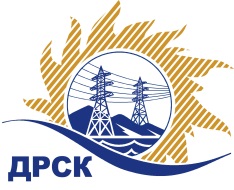 Акционерное Общество«Дальневосточная распределительная сетевая  компания»Протокол № 59/МТПиР-ВПЗаседания закупочной комиссии по выбору победителя по открытому  запросу цен на право заключения договора: «Микропроцессорные устройства», закупка 309 р. 2.2.2 ГКПЗ 2018.СПОСОБ И ПРЕДМЕТ ЗАКУПКИ: Открытый запрос цен: «Микропроцессорные устройства». Планируемая стоимость лота в ГКПЗ АО «ДРСК» составляет: 2 810 307,20 руб. без учета НДС.ПРИСУТСТВОВАЛИ: члены постоянно действующей Закупочной комиссии АО «ДРСК»  1-го уровня.ВОПРОСЫ, ВЫНОСИМЫЕ НА РАССМОТРЕНИЕ ЗАКУПОЧНОЙ КОМИССИИ: О  рассмотрении результатов оценки заявок УчастниковОб отклонении заявки  ООО "НЕВАЭНЕРГОПРОМ"Об отклонении заявки  ООО "Промышленные компоненты и системы"О признании запроса цен не состоявшимсяРЕШИЛИ: ВОПРОС 1 «О рассмотрении результатов оценки заявок Участников»Признать объем полученной информации достаточным для принятия решения.Принять цены, полученные на процедуре вскрытия конвертов с заявками участников.ВОПРОС 2	«Об отклонении заявки  ООО  "НЕВАЭНЕРГОПРОМ"      Отклонить заявку Участника ООО  "НЕВАЭНЕРГОПРОМ"  от дальнейшего рассмотрения как несоответствующую требованиям пп. в)   п. 2.4.2.1 Документации о закупке.ВОПРОС  3  «Об отклонении заявки ООО  "Промышленные компоненты и системы"       Отклонить заявку Участника ООО  "Промышленные компоненты и системы" от дальнейшего рассмотрения как несоответствующую требованиям пп. в) п. 2.4.2.1 Документации о закупке.ВОПРОС № 4  «О признании запроса цен не состоявшимся»Признать открытый запрос цен  «Микропроцессорные устройства», несостоявшимся на основании п. 7.7.11.2 Положения о закупке продукции для нужд  АО «ДРСК», так как по результатам рассмотрения заявок принято решение об отсутствии заявок, соответствующих требованиям Документации о закупке.  Исп. Терёшкина Г.М.  397-260Благовещенск ЕИС № 31705723747	« 19 » декабря 2017№Наименование участника и его адресЦена заявки на участие в закупке1ООО  "НЕВАЭНЕРГОПРОМ" 
2 536 420.002ООО  "Промышленные компоненты и системы" 
2 530 000.00Основания для отклонения1. В руководстве по эксплуатации устройства БЗП-01 указано 6 выходов, что не соответствует п.3.9.1. технического задания и Приложению №1.1 к техническому заданию (требуется не менее 7).2. В руководстве по эксплуатации устройства БЗП-03 с учетом БРВ-01 указано 17 выходов, что не соответствует п.3.9.1. технического задания и Приложению №1.1 к техническому заданию (требуется не менее 18).3. В руководстве по эксплуатации устройства БЗП-01 и БЗП-03 указано наличие 4 светодиодов на передней панели, что не соответствует п.3.9.1. технического задания и Приложению №1.1 к техническому заданию (требуется 5 светодиодов со свободной конфигурацией).Основания для отклонения 1. В руководстве по эксплуатации устройства РС83-А2.0 в функциях защиты отсутствует МТЗ с пуском по напряжению, что не соответствует п.3.9.1. технического задания и Приложению №1.1 к техническому заданию.2. В руководстве по эксплуатации устройства РС83-А2.0 и устройства РС83-АВ2 указаны габаритные размеры 162х132х175,5 и 194х152х175,5 соответственно, что не соответствует п.3.9.1. технического задания и Приложению №1.1 к техническому заданию (требуется не более 250х245х160). Предложенное Участником решение по монтажу устройства РС83-А2.0 и устройства РС83-АВ2 путём дополнительного крепления не приемлемо, так как в Приложение №1.1 к техническому заданию указано, что монтаж устройства должен производиться без дополнительного переходного оборудования.Секретарь Закупочной комиссии: Елисеева М.Г.   _____________________________